Wildcat News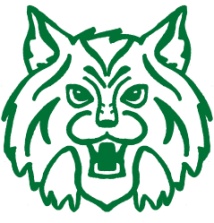 9/23/10Hello Wildcat Families!!! It is hard to believe that today is the first day of fall, and with all of the amazing things happening at Warren Hills I know that days will continue to fly.  I hope that you have found our Wildcat News to be beneficial.  I want to give you the most pertinent information to keep you up to date on what is happening in our educational community.  Thank you for reading, and have a great weekend!!Entertainment BooksOur first PTA fundraiser has come to an end…and it will not be long before I am turned into a chocolate sundae!!  It may sound like a sticky mess, but I know that the kids will love it.  If you still have Entertainment Books and have not yet paid for or returned them please do so ASAP.  Letters will be going out to families reminding them to pay for them or return them to Warren Hills.  If you ordered an Entertainment Book and have not yet received it, you may email our PTA chairperson, Amy Hayes (ahayes16@kc.rr.com).  Thank you for working with your kids to help support our school!!!Edge GymnasticsWe will have our first Warren Hills Edge Gymnastics night this Friday, Sept.  24.  The fee for our students is $5.00, and the fun will begin at 7:00 and end at 9:00.Warren Hills Elementary Basic Needs DriveWe will be hosting a Warren Hills Basic Needs Drive.  This drive will help benefit elementary students/families that are in need at Kellybrook, Liberty Oaks, and Warren Hills.  The event will be hosted from Oct. 4 to Oct. 8.  Attached you will find a flier that lists examples of things to contribute.  We appreciate all that you do for students and their families!!AttendanceThis is just a reminder that our school day begins at 9:10 (The first bell rings at 8:55.) and ends at 4:10.  It is imperative that our students are here on time and leave when the school day ends (except of course for occasional appointments).  A successful learning day depends so much on the time students are with us.  We want them to have full access to their educational day, and we appreciate your commitment to having our Wildcats in school.WATCH D.O.G.S. PIZZA KICKOFF!!!Our Watch D.O.G.S. Dads Pizza Kickoff will be held next Thursday, Sept. 30 from 6:00-7:00.  Fliers were sent home in Friday Folders last week, and if you would like to join us for our event please complete the flier and return it to school with your child.  Watch D.O.G.S. is an amazing program for fathers to get involved with their child’s education.  Students love having the dads in our school, and it truly provides an excellent opportunity for dads to get a glimpse of what happens in a day in the life of a Warren Hills Wildcat. PTA Corner:Meeting DatesSeptember 21October 19November 16January 18February 15April 19May 17CiCi’s, Fun Run, and Edge Gymnastics Dates:CiCi Nights:  Sept 16               Edge Nights 7-9pm:   Sept 24            Fun Run 5-8pm:  Nov 12                    Oct 21                                                     Oct 15                                         Jan 14                    Nov 18                                                    Dec 3                                           March 11                    Dec 16                                                   Feb 11                                          May 6                    Jan 20                                                    April 15                   *need socks                    Feb 17                    April 21                    May 19
    *no March date